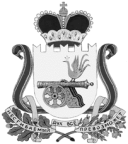 АДМИНИСТРАЦИЯВЯЗЬМА-БРЯНСКОГО СЕЛЬСКОГО ПОСЕЛЕНИЯВЯЗЕМСКОГО РАЙОНА     СМОЛЕНСКОЙ ОБЛАСТИР А С П О Р Я Ж Е Н И Еот     30.11.2016                                                                                        №   60-рВ соответствии с Бюджетным кодексом Российской Федерации, Положением о бюджетном процессе в Вязьма-Брянском сельском поселении Вяземского района Смоленской области, утвержденным решением Совета депутатов Вязьма-Брянского сельского поселения Вяземского района Смоленской области от 14.11.2016 № 37	1. Одобрить прогноз социально - экономического развития Вязьма-Брянского сельского поселения Вяземского района Смоленской области на 2017 – 2019 годы согласно приложению.2. Настоящее распоряжение обнародовать на информационном стенде Администрации Вязьма–Брянского сельского поселения Вяземского района Смоленской области и разместить на официальном сайте Администрации Вязьма-Брянского сельского поселения Вяземского района Смоленской области в информационно-телекоммуникационной сети «Интернет» (вязьма-брянская. рф).	3. Контроль  за исполнением настоящего распоряжения оставляю за собой.	4. Настоящее распоряжение вступает в силу с 1 января 2017 года.Глава муниципального образованияВязьма – Брянского сельского поселенияВяземского района  Смоленской области                                         В.П. ШайтороваО прогнозе социально - экономического развития Вязьма-Брянского сельского поселения Вяземского района Смоленской области на 2017-2019 годы